Forager Families of Planet XBy Steven Ostuni & Belen Coleman & Forrest Armstrong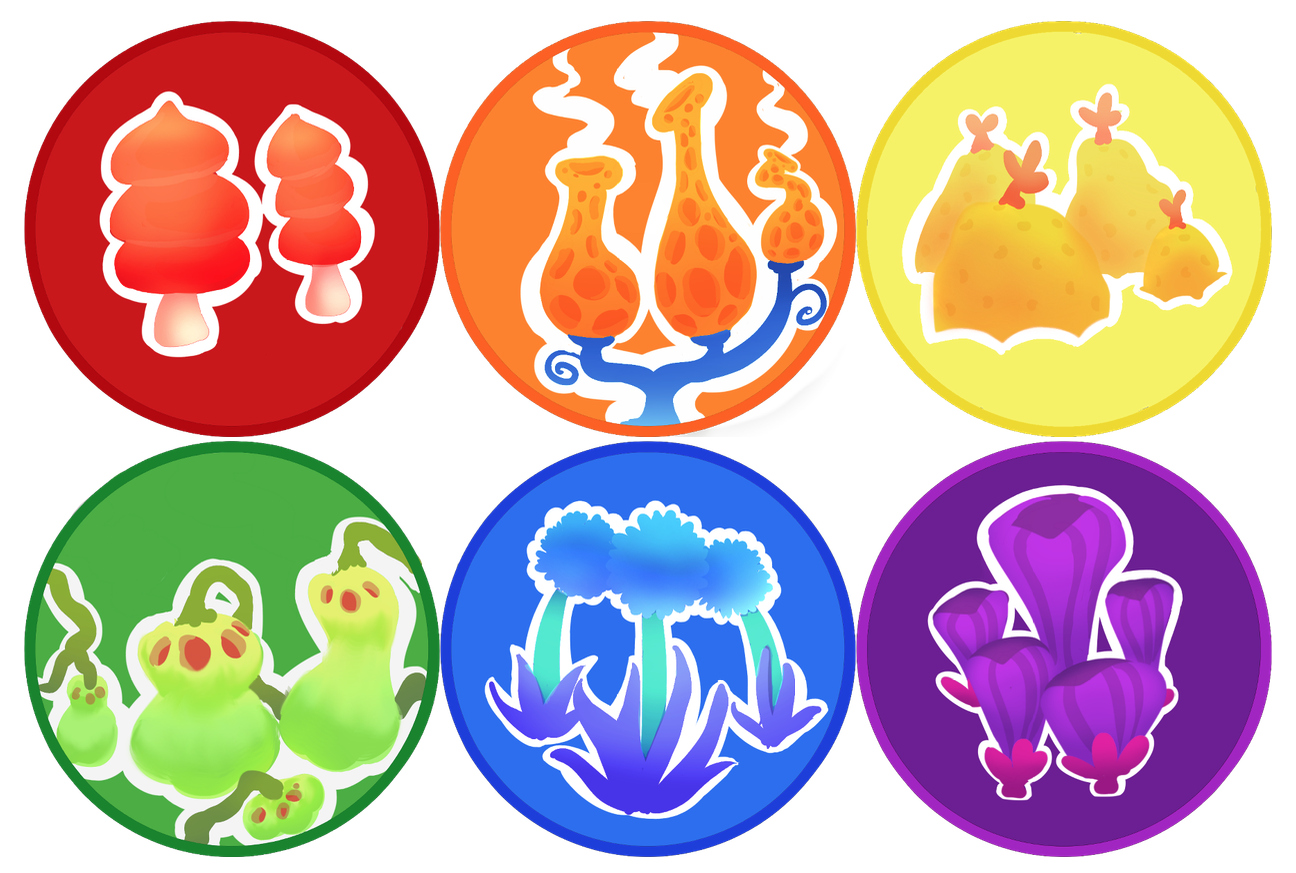 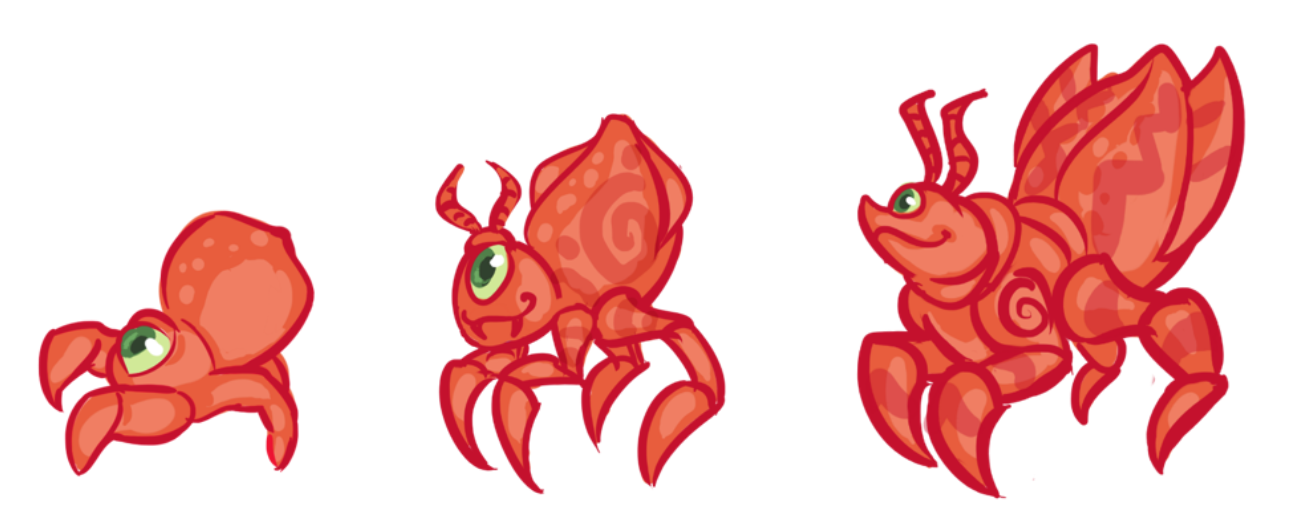 PREMISE: Each player takes on the role of a family of creatures foraging for food in the wilds of Planet X. As the planet is teeming with creatures, foraging for food is a mad dash for resources!OBJECTIVE: Be the first to collect the food tiles of your creatures’ color, and return your family home to the final food tile!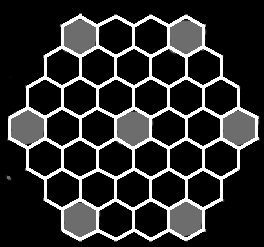 GAME PIECES:Game Board (37-tile hexagonal grid) 30 Tiles (5 of each color)18 Animal Pieces (6 small, 6 medium, and 6 large)SETUP:	-Place the tiles facedown and scramble them.-Place one face-down tile in each cell of the Game Board, excluding the 6 corners and the center.-Place your Large Animal Token on the corner of the Game Board closest to you.-Take turns placing your remaining Animal Tokens in different corners.  No more than three Animal Tokens may be in any given corner.-Once all the pieces and tokens have been placed, flip all Tiles face-up!-Choose who to go first- if you can’t decide, pick start with the youngest. Turn order is clockwise.PLAYER TURN:On a player’s turn, they get two actions. They can MOVE, (hope to one adjacent tile,) or EAT a food tile of their color (if they are standing on a tile of their color, flip over the tile on the board.) On their turn, a player can move twice, move and eat, or eat and move. A played cannot choose to stand still on a given turn, nor can they use two moves to leave their spot and then return. They can choose to move only one tile and avoid eating, however.Creature Order: On their turn, the player can only move one of their three species. The turns go in cycles- large creature, medium creature, small creature. On the large creature turn, players can only move their large creature, and so forth. Once all players move their creature of that type, the game moves onto the next phase.Predator and Prey: The food chain on Planet X is circular, and the largest predator is scared of the smallest prey (much like how elephants are frightened of mice, or how many people are nervous around bugs.)Each player is the predator of the player on their right and the prey of the player on their left.Forbidden Tiles: Creatures must avoid the territory of their predators. As such, they cannot step onto tiles of their predator’s color. They also cannot move onto a tile with their predator species on it.Attacking Players: Predators, however, can choose to move onto a tile with their prey. When this happens, the prey will be chased off to an adjacent tile. When attacking, the predator species chooses which direction to push the prey. If they prey is pushed onto a tile of the predator’s territory, they will keep running in that direction. If they run into an edge, they will keep going in the direction most similar to their current one. (Since corners tiles have no colors, the prey will always have some safe tile to land in)NOTE: Attacking Player does not take an action. It is considered part of the movement action.NOTE: In the case of chain predator-prey reactions, the initial attacking player will choose which direction all attacked creatures are pushed, dictating the progress of the entire chain.	Endgame:Once only one food tile is remaining for your creature family, your goal becomes to return your creatures home for a family meal shared with loved ones. Move your creatures to that tile, as it is now your den. When a creature is on the den, take it off the board. The first player will all their creatures off the board wins.If players want to continue the game after one player wins: once two players remain, predator-prey relationships are completely removed. There are no longer forbidden tiles, sharing squares is always allowed, and players cannot attack each other.